Общее количество ПК, используемых в образовательном процессе:  5 шт.Общее количество ПК, используемых в образовательном процессе, подключенных к сети Интернет:  5 шт.Максимальная скорость подключения ОО к сети Интернет:  до 50 – 99,9 Мбит/с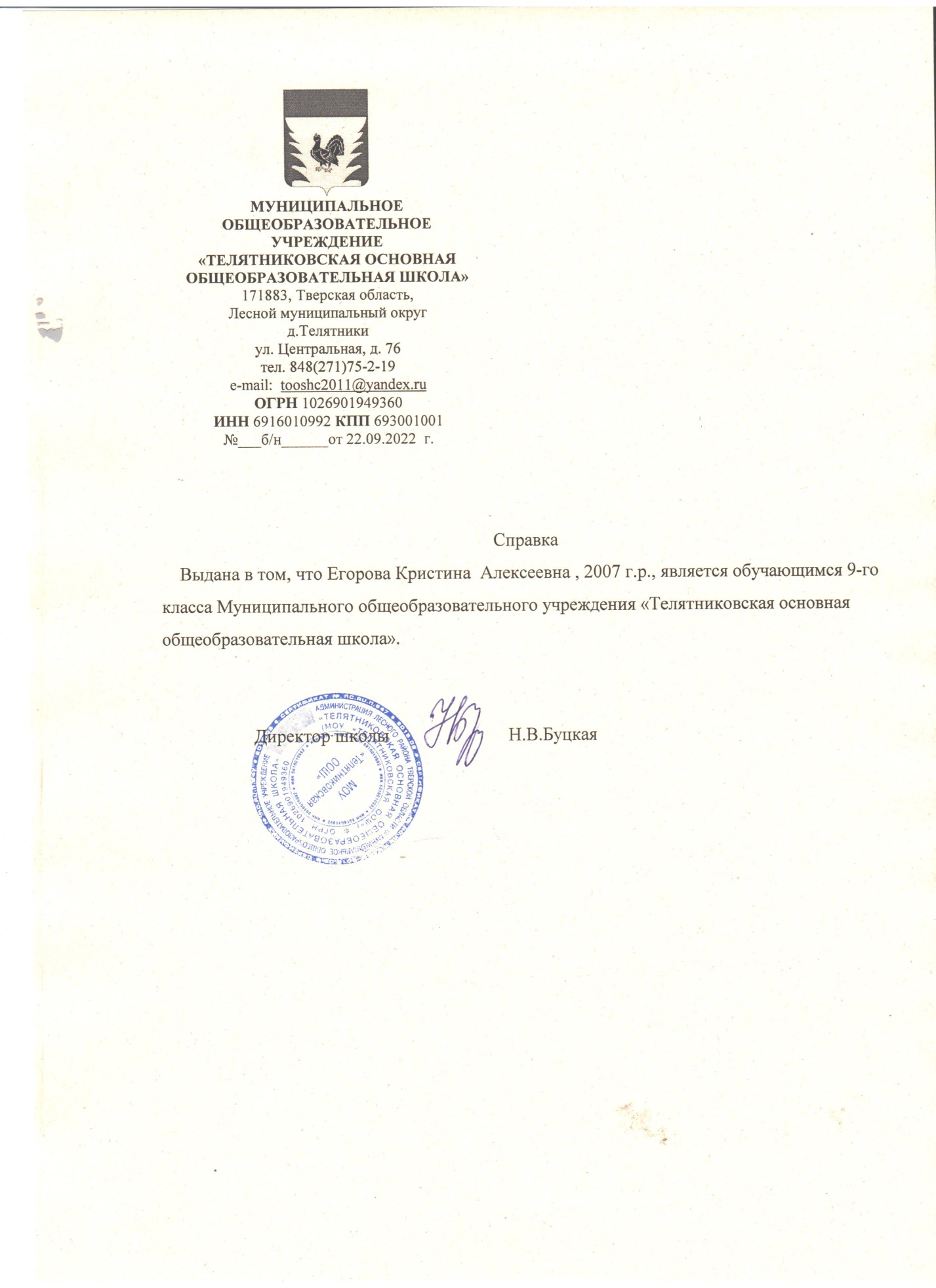 